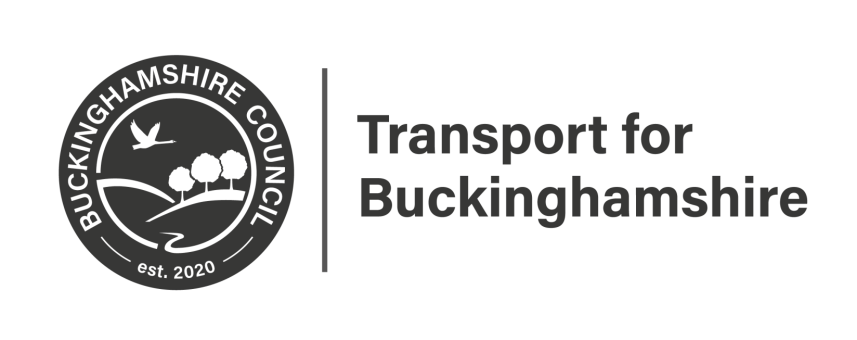 THE BUCKINGHAMSHIRE COUNCIL(PROHIBITION OF LOADING, WAITING AND STOPPING) AND (ON-STREET PARKING PLACES) ORDER 2021 (AMENDMENT 009) ORDER 2023BUCKINGHAMSHIRE COUNCIL (hereinafter referred to as “the Council”) in exercise of the powers under the Road Traffic Regulation Act 1984, (as amended) (“the Act”), and of all other enabling powers, and having regard to Section 122 of the Act and after consultation with the Chief Officer of Police in accordance with Part III of Schedule 9 to the Act, hereby make the following order: -This Order shall come into operation on 10th February 2023 and may be cited as “The Buckinghamshire Council (Prohibition of Waiting, Loading and Stopping) and (On-Street Parking Places) Order 2021 (Amendment 009) Order 2023 “The Buckinghamshire Council (Prohibition of Waiting, Loading and Stopping) and (On-Street Parking Places) Order 2021 is varied as follows:Amend map tiles as follows:To update schedule No.2 The common seal ofBuckinghamshire Council Was hereunto affixed this 10th February 2023in the presence of:Authorised signatory Order Ref. BC-2021/STATIC/010Area Code: HI75Revision No.0Is replaced byRevision No.1Area Code: HI76Revision No.N/AIs replaced byRevision No.0Area Code: HJ76Revision No.N/AIs replaced byRevision No.0Area Code: HK76Revision No.N/AIs replaced byRevision No.0Area Code: HL76Revision No.0Is replaced byRevision No.1Schedule 2 BC-2021/STATIC/009is replaced bySchedule 2 BC-2021/STATIC/010